ЗАКОНТУЛЬСКОЙ ОБЛАСТИО ГРАДОСТРОИТЕЛЬНОЙ ДЕЯТЕЛЬНОСТИВ ТУЛЬСКОЙ ОБЛАСТИПринятТульской областной Думойот 20 декабря 2006 годаПостановление N 41/1786Глава 1. ОБЩИЕ ПОЛОЖЕНИЯСтатья 1. Отношения, регулируемые настоящим Законом1. Настоящий Закон в соответствии с Градостроительным кодексом Российской Федерации регулирует отношения, возникшие в связи с осуществлением градостроительной деятельности на территории Тульской области.2. К градостроительным отношениям применяется земельное, лесное, водное законодательство, законодательство об особо охраняемых природных территориях, об охране окружающей среды, об охране объектов культурного наследия, иное законодательство, если данные отношения не урегулированы законодательством о градостроительной деятельности.Статья 2. Основные понятия, используемые в настоящем ЗаконеВ настоящем Законе используются понятия, определенные в Градостроительном кодексе Российской Федерации.(в ред. Закона Тульской области от 20.07.2021 N 73-ЗТО)1) - 2) утратили силу. - Закон Тульской области от 20.07.2021 N 73-ЗТО;3) утратил силу. - Закон Тульской области от 28.06.2018 N 39-ЗТО.Статья 3. Полномочия Тульской областной Думы в сфере градостроительной деятельностиТульская областная Дума осуществляет следующие полномочия в сфере градостроительной деятельности:1) осуществляет законодательное регулирование в сфере градостроительной деятельности на территории области;2) осуществляет иные полномочия в сфере градостроительной деятельности в соответствии с федеральными законами.Статья 4. Полномочия правительства Тульской области в сфере градостроительной деятельности(в ред. Закона Тульской области от 30.09.2013 N 1988-ЗТО)Правительство Тульской области осуществляет в пределах своей компетенции следующие полномочия в сфере градостроительной деятельности:(в ред. Закона Тульской области от 30.09.2013 N 1988-ЗТО)1) формирует орган исполнительной власти Тульской области, уполномоченный в сфере градостроительной деятельности, утверждает положение о нем;2) формирует орган исполнительной власти Тульской области, уполномоченный в сфере регионального государственного строительного надзора, утверждает положение о нем;(в ред. Закона Тульской области от 30.09.2013 N 1988-ЗТО)3) утверждает схему территориального планирования Тульской области, в том числе внесение изменений в схему;(в ред. Закона Тульской области от 30.09.2013 N 1988-ЗТО)3-1) утверждает схему территориального планирования двух и более субъектов Российской Федерации, одним из которых является Тульская область, в том числе внесение изменений в схему;(п. 3-1 введен Законом Тульской области от 28.06.2018 N 39-ЗТО)4) согласовывает проект схемы территориального планирования Российской Федерации, а также согласовывает проекты схем территориального планирования муниципальных районов, проекты генеральных планов поселений и городских округов в установленном им порядке;(п. 4 в ред. Закона Тульской области от 17.07.2020 N 62-ЗТО)4-1) представляет в орган местного самоуправления поселения, городского округа по его запросу кандидатуру представителя для участия в деятельности комиссии, создаваемой в соответствии с частью 20 статьи 24 Градостроительного кодекса Российской Федерации;(п. 4-1 введен Законом Тульской области от 30.11.2017 N 94-ЗТО)5) направляет поступившее в соответствии с частью 2 статьи 12 Градостроительного кодекса Российской Федерации уведомление об обеспечении доступа к проекту схемы территориального планирования Российской Федерации и материалам по его обоснованию в информационной системе территориального планирования в органы местного самоуправления муниципальных образований Тульской области, на территориях которых планируется размещение объектов федерального значения или на окружающую среду на территориях которых могут оказать негативное воздействие планируемые для размещения объекты федерального значения;(п. 5 в ред. Закона Тульской области от 28.12.2015 N 2397-ЗТО)6) осуществляет на основании заключений органов местного самоуправления подготовку сводного заключения по проекту схемы территориального планирования Российской Федерации;7) выступает инициатором совместной подготовки проектов документов территориального планирования;8) утратил силу. - Закон Тульской области от 30.11.2017 N 94-ЗТО;9) утверждает региональные нормативы градостроительного проектирования;10) утверждает положение об органе исполнительной власти Тульской области, уполномоченном в области организации и проведения государственной экспертизы проектной документации, государственной экспертизы результатов инженерных изысканий;(в ред. Законов Тульской области от 02.11.2007 N 888-ЗТО, от 30.09.2013 N 1988-ЗТО)11) определяет орган исполнительной власти Тульской области, уполномоченный на выдачу разрешений на строительство, реконструкцию объектов капитального строительства в случае, если строительство планируется осуществлять на территориях двух и более муниципальных образований (муниципальных районов, городских округов), и в случае реконструкции объекта капитального строительства, расположенного на территориях двух и более муниципальных образований (муниципальных районов, городских округов);(п. 11 в ред. Закона Тульской области от 30.09.2013 N 1988-ЗТО)12) определяет порядок установления причин нарушения законодательства о градостроительной деятельности в отношении объектов здравоохранения, образования, культуры, отдыха, спорта, иных объектов социального и коммунально-бытового назначения, объектов транспортной инфраструктуры, торговли, общественного питания, объектов делового, административного, финансового, религиозного назначения, объектов жилищного фонда (за исключением объектов индивидуального жилищного строительства), не являющихся особо опасными, технически сложными и уникальными объектами, в случае причинения вреда жизни или здоровью физических лиц, имуществу физических или юридических лиц;12-1) утратил силу. - Закон Тульской области от 30.04.2021 N 43-ЗТО;12-2) определяет орган исполнительной власти Тульской области, уполномоченный на осуществление мониторинга разработки и утверждения программ комплексного развития систем коммунальной инфраструктуры поселений, городских округов, программ комплексного развития транспортной инфраструктуры поселений, городских округов, программ комплексного развития социальной инфраструктуры поселений, городских округов;(п. 12-2 введен Законом Тульской области от 30.09.2013 N 1988-ЗТО; в ред. Закона Тульской области от 23.04.2015 N 2291-ЗТО)12-3) устанавливает порядок определения начальной цены предмета аукциона, указанного в части 5 и пункте 1 части 6 статьи 55.28 Градостроительного кодекса Российской Федерации;(п. 12-3 введен Законом Тульской области от 29.05.2017 N 38-ЗТО)12-4) осуществляет создание и эксплуатацию государственных информационных систем обеспечения градостроительной деятельности, в том числе ведение таких информационных систем в части, касающейся осуществления градостроительной деятельности на территориях двух и более муниципальных районов, городских округов;(п. 12-4 введен Законом Тульской области от 01.04.2019 N 30-ЗТО)12-5) определяет органы исполнительной власти Тульской области, уполномоченные на ведение государственных информационных систем обеспечения градостроительной деятельности;(п. 12-5 введен Законом Тульской области от 01.04.2019 N 30-ЗТО)12-6) принимает решение о комплексном развитии территории в случаях, предусмотренных Градостроительным кодексом Российской Федерации;(п. 12-6 введен Законом Тульской области от 30.04.2021 N 43-ЗТО)12-7) определяет порядок подготовки и утверждения проекта планировки территории в отношении территорий исторических поселений регионального значения;(п. 12-7 введен Законом Тульской области от 20.07.2021 N 73-ЗТО)13) осуществляет иные полномочия в соответствии с федеральными законами, настоящим Законом, иными законами Тульской области.Статья 5. Полномочия органа исполнительной власти Тульской области, уполномоченного в сфере градостроительной деятельностиК полномочиям органа исполнительной власти Тульской области, уполномоченного в сфере градостроительной деятельности, относятся:1) утратил силу. - Закон Тульской области от 17.07.2020 N 62-ЗТО;2) обеспечение подготовки, согласования, утверждения и реализации схемы территориального планирования Тульской области, а также внесение изменений в схему территориального планирования Тульской области путем:а) проведения в соответствии с законодательством Российской Федерации о контрактной системе в сфере закупок товаров, работ, услуг для обеспечения государственных и муниципальных нужд научно-исследовательских работ, подготовки исходных аналитических, картографических и иных материалов, необходимых для разработки схемы территориального планирования Тульской области, внесения в указанную схему необходимых изменений;(пп. "а" в ред. Закона Тульской области от 28.12.2015 N 2397-ЗТО)б) осуществления мероприятий по разработке схемы территориального планирования Тульской области в соответствии с законодательством Российской Федерации о контрактной системе в сфере закупок товаров, работ, услуг для обеспечения государственных и муниципальных нужд;(пп. "б" в ред. Закона Тульской области от 28.12.2015 N 2397-ЗТО)в) обеспечения процесса согласования проекта схемы территориального планирования Тульской области с Российской Федерацией, субъектами Российской Федерации, имеющими общую границу с Тульской областью, органами местного самоуправления муниципальных образований Тульской области;г) обеспечения проверки (в том числе при необходимости путем привлечения специализированных негосударственных организаций) проекта схемы территориального планирования Тульской области на соответствие требованиям законодательства, ранее принятым документам территориального планирования, ранее утвержденной документации по планировке территории, правилам землепользования и застройки, техническим регламентам;(в ред. Закона Тульской области от 30.09.2013 N 1988-ЗТО)д) подготовки и направления в правительство Тульской области проекта заключения по результатам согласования и проверки на соответствие требованиям законодательства проекта схемы территориального планирования Тульской области с рекомендациями об утверждении схемы;(в ред. Закона Тульской области от 30.09.2013 N 1988-ЗТО)е) утратил силу. - Закон Тульской области от 30.09.2013 N 1988-ЗТО;ж) осуществления мониторинга реализации схемы территориального планирования Тульской области;2-1) обеспечение доступа к проекту схемы территориального планирования двух и более субъектов Российской Федерации, одним из которых является Тульская область, и материалам по его обоснованию в информационной системе территориального планирования с использованием официального сайта в сети "Интернет", определенного федеральным органом исполнительной власти, уполномоченным на осуществление контроля за соблюдением порядка ведения информационной системы территориального планирования;(п. 2-1 введен Законом Тульской области от 28.06.2018 N 39-ЗТО)2-2) уведомление в электронной форме и (или) посредством почтового отправления органов государственной власти и органов местного самоуправления в соответствии со статьями 12, 16, 21 и 25 Градостроительного кодекса Российской Федерации об обеспечении доступа к проекту схемы территориального планирования двух и более субъектов Российской Федерации, одним из которых является Тульская область, и материалам по его обоснованию в информационной системе территориального планирования;(п. 2-2 введен Законом Тульской области от 28.06.2018 N 39-ЗТО)2-3) обеспечение доступа к утвержденной схеме территориального планирования двух и более субъектов Российской Федерации, одним из которых является Тульская область, и материалам по ее обоснованию в информационной системе территориального планирования с использованием официального сайта в сети "Интернет", определенного федеральным органом исполнительной власти, уполномоченным на осуществление контроля за соблюдением порядка ведения информационной системы территориального планирования;(п. 2-3 введен Законом Тульской области от 28.06.2018 N 39-ЗТО)3) подготовка и представление на утверждение правительства Тульской области проектов планов подготовки документов территориального планирования Тульской области совместно с Российской Федерацией, с субъектами Российской Федерации, имеющими общую границу с Тульской областью, с органами местного самоуправления муниципальных образований Тульской области;(в ред. Закона Тульской области от 30.09.2013 N 1988-ЗТО)4) принятие решения о подготовке документации по планировке территории, предусматривающей размещение объектов регионального значения и иных объектов капитального строительства, размещение которых планируется на территориях двух и более муниципальных образований (муниципальных районов, городских округов) в границах Тульской области, за исключением случаев, установленных Градостроительным кодексом Российской Федерации; обеспечение проверки подготовленной документации по планировке территории на соответствие требованиям законодательства, а также процесса согласования указанной документации в установленном порядке;(в ред. Законов Тульской области от 26.01.2017 N 5-ЗТО, от 03.03.2020 N 9-ЗТО)4-1) принятие решения о подготовке документации по планировке территории, предусматривающей размещение объекта регионального значения, финансирование строительства, реконструкции которого осуществляется полностью за счет средств бюджета Тульской области и размещение которого планируется на территориях двух и более субъектов Российской Федерации, имеющих общую границу с Тульской областью, по согласованию с иными субъектами Российской Федерации, на территориях которых планируются строительство, реконструкция объекта регионального значения;(п. 4-1 введен Законом Тульской области от 26.01.2017 N 5-ЗТО; в ред. Закона Тульской области от 03.03.2020 N 9-ЗТО)4-2) утверждение документации по планировке территории в случаях, предусмотренных Градостроительным кодексом Российской Федерации;(п. 4-2 введен Законом Тульской области от 30.11.2017 N 94-ЗТО)4-3) согласование проекта планировки территории в связи с планируемыми строительством, реконструкцией линейного объекта федерального значения, линейного объекта регионального значения, линейного объекта местного значения в случаях, предусмотренных Градостроительным кодексом Российской Федерации;(п. 4-3 введен Законом Тульской области от 03.03.2020 N 9-ЗТО)5) определение в соответствии с законодательством Российской Федерации о контрактной системе в сфере закупок товаров, работ, услуг для обеспечения государственных и муниципальных нужд исполнителей для разработки проектной документации объектов капитального строительства, а также на строительство объектов капитального строительства, финансируемых из бюджета Тульской области;(в ред. Закона Тульской области от 28.12.2015 N 2397-ЗТО)6) утратил силу. - Закон Тульской области от 13.07.2017 N 54-ЗТО;7) утратил силу. - Закон Тульской области от 30.09.2013 N 1988-ЗТО;8) подготовка предложений о передаче осуществления полномочий в сфере градостроительной деятельности органам местного самоуправления;9) обеспечение подготовки предложений и представление на утверждение в установленном порядке проектов программ об организационном, финансовом, методическом содействии органам местного самоуправления муниципальных образований Тульской области в регулировании градостроительной деятельности при подготовке документов территориального планирования, правил землепользования и застройки, документации по планировке территории, организации функционирования информационных систем обеспечения градостроительной деятельности;9-1) осуществление контроля за соблюдением органами местного самоуправления законодательства о градостроительной деятельности, в том числе контроля за:а) соответствием муниципальных правовых актов законодательству о градостроительной деятельности;б) соблюдением установленных федеральными законами сроков приведения муниципальных правовых актов в соответствие с требованиями Градостроительного кодекса Российской Федерации;в) соблюдением процедур, установленных законодательством о градостроительной деятельности для подготовки и утверждения документов территориального планирования, правил землепользования и застройки, документации по планировке территории, градостроительных планов земельных участков;(п. 9-1 введен Законом Тульской области от 02.11.2007 N 888-ЗТО)9-2) направление уведомлений, предусмотренных пунктом 2 части 7, пунктом 3 части 8 статьи 51.1 и пунктом 5 части 19 статьи 55 Градостроительного кодекса Российской Федерации, при осуществлении строительства, реконструкции объектов индивидуального жилищного строительства, садовых домов в случаях, предусмотренных Градостроительным кодексом Российской Федерации;(п. 9-2 введен Законом Тульской области от 01.04.2019 N 30-ЗТО)10) осуществление иных полномочий в соответствии с федеральным законодательством и законодательством Тульской области.(п. 10 в ред. Закона Тульской области от 13.07.2017 N 54-ЗТО)Статья 5-1. Перечень случаев, в которых получение разрешения на строительство не требуется(введена Законом Тульской области от 23.04.2015 N 2291-ЗТО)1. Получение разрешения на строительство помимо случаев, установленных Градостроительным кодексом Российской Федерации, не требуется также в случаях:1) - 2) утратили силу. - Закон Тульской области от 30.04.2021 N 43-ЗТО;3) строительства водопроводов внутренним диаметром до 1000 миллиметров включительно;(в ред. Закона Тульской области от 26.04.2019 N 39-ЗТО)4) реконструкции водопроводов с внутренним диаметром после реконструкции до 1000 миллиметров включительно;(в ред. Закона Тульской области от 26.04.2019 N 39-ЗТО)5) - 6) утратили силу. - Закон Тульской области от 30.04.2021 N 43-ЗТО;7) строительства и (или) реконструкции систем ливневой канализации;8) - 11) утратили силу. - Закон Тульской области от 27.09.2018 N 72-ЗТО;12) - 13) утратили силу. - Закон Тульской области от 30.04.2021 N 43-ЗТО;14) строительства и (или) реконструкции линейно-кабельных сооружений связи;15) строительства и (или) реконструкции подъездных автомобильных дорог и других связанных с ними сооружений (элементов) от места присоединения к транспортной инфраструктуре до строящихся (реконструируемых) объектов (комплекса объектов) капитального строительства основного назначения, расположенных на предоставленном земельном участке;15-1) утратил силу. - Закон Тульской области от 04.05.2022 N 30-ЗТО;16) утратил силу. - Закон Тульской области от 03.03.2020 N 9-ЗТО.2. Строительство и (или) реконструкция объектов, указанных в части 1 настоящей статьи, без получения разрешения на строительство допускается при наличии правоустанавливающих документов на соответствующий земельный участок, за исключением случаев, когда в соответствии с законодательством Российской Федерации размещение указанных объектов может осуществляться без предоставления земельных участков.Глава 2. ТЕРРИТОРИАЛЬНОЕ ПЛАНИРОВАНИЕ В ТУЛЬСКОЙ ОБЛАСТИСтатья 6. Утратила силу с 1 января 2016 года. - Закон Тульской области от 28.12.2015 N 2397-ЗТО.Статья 7. Порядок подготовки, утверждения и изменения региональных нормативов градостроительного проектирования(в ред. Закона Тульской области от 28.12.2015 N 2397-ЗТО)1. Решение о подготовке проекта региональных нормативов градостроительного проектирования принимается органом исполнительной власти Тульской области, уполномоченным в сфере градостроительной деятельности, по собственной инициативе, по предложениям органов государственной власти Тульской области, органов местного самоуправления, физических и юридических лиц (далее - заявитель).2. Заявитель направляет в орган исполнительной власти Тульской области, уполномоченный в сфере градостроительной деятельности, заявление в письменной форме о подготовке проекта региональных нормативов градостроительного проектирования с обоснованием необходимости их принятия. Если заявителем по подготовке региональных нормативов градостроительного проектирования выступает правительство Тульской области, то заявление не оформляется.3. Форма и порядок рассмотрения заявления утверждаются органом исполнительной власти Тульской области, уполномоченным в сфере градостроительной деятельности.4. Представление заявления с нарушением требований по оформлению является основанием для возврата указанного заявления заявителю без рассмотрения не позднее трех календарных дней со дня поступления заявления.(в ред. Закона Тульской области от 20.07.2021 N 73-ЗТО)5. Орган исполнительной власти Тульской области, уполномоченный в сфере градостроительной деятельности, не позднее 30 календарных дней со дня поступления заявления принимает решение о подготовке проекта региональных нормативов градостроительного проектирования либо отказывает в принятии указанного решения по основаниям, установленным органом исполнительной власти Тульской области, уполномоченным в сфере градостроительной деятельности.(в ред. Закона Тульской области от 20.07.2021 N 73-ЗТО)6. Подготовка проекта региональных нормативов градостроительного проектирования осуществляется органом исполнительной власти Тульской области, уполномоченным в сфере градостроительной деятельности, самостоятельно либо привлекаемыми им иными лицами на основании государственного контракта, заключенного в соответствии с законодательством Российской Федерации о контрактной системе в сфере закупок товаров, работ, услуг для обеспечения государственных и муниципальных нужд Тульской области, с учетом положений частей 2 и 3 статьи 29.3 Градостроительного кодекса Российской Федерации.7. Орган исполнительной власти Тульской области, уполномоченный в сфере градостроительной деятельности, в течение пяти календарных дней со дня подготовки проекта региональных нормативов градостроительного проектирования размещает его на официальном портале правительства Тульской области в информационно-телекоммуникационной сети "Интернет" (далее - сеть "Интернет") не менее чем за два месяца до его утверждения.8. В течение 30 календарных дней со дня размещения проекта региональных нормативов градостроительного проектирования в сети "Интернет" заявитель вправе представить в письменной форме (на бумажном носителе) или в форме электронного документа в орган исполнительной власти Тульской области, уполномоченный в сфере градостроительной деятельности, предложения, замечания к проекту региональных нормативов градостроительного проектирования.9. Орган исполнительной власти Тульской области, уполномоченный в сфере градостроительной деятельности, в течение 30 календарных дней со дня поступления предложений, замечаний к проекту региональных нормативов градостроительного проектирования рассматривает их и уведомляет заявителя о результатах рассмотрения. Уведомление осуществляется в форме электронного документа или в письменной форме не позднее пяти календарных дней после рассмотрения поступивших предложений, замечаний путем направления ответа по адресу, указанному заявителем.10. В случае учета поступивших предложений, замечаний к проекту региональных нормативов градостроительного проектирования он дорабатывается органом исполнительной власти Тульской области, уполномоченным в сфере градостроительной деятельности, самостоятельно в срок не позднее 30 календарных дней либо исполнителем по государственному контракту, заключенному на подготовку проекта региональных нормативов градостроительного проектирования, с учетом поступивших предложений в срок, установленный контрактом на выполнение работ, и утверждается правительством Тульской области.11. Орган исполнительной власти Тульской области, уполномоченный в сфере градостроительной деятельности, обеспечивает опубликование утвержденных региональных нормативов градостроительного проектирования в газете "Тульские известия", а также размещение в федеральной государственной информационной системе территориального планирования в срок, не превышающий пяти рабочих дней со дня их утверждения.12. Подготовка и утверждение изменений в региональные нормативы градостроительного проектирования осуществляются в порядке, установленном настоящей статьей для подготовки и утверждения региональных нормативов градостроительного проектирования.Статья 7-1. Порядок систематизации нормативов градостроительного проектирования(введена Законом Тульской области от 28.12.2015 N 2397-ЗТО)1. Орган исполнительной власти Тульской области, уполномоченный в сфере градостроительной деятельности, обеспечивает систематизацию нормативов градостроительного проектирования по видам объектов регионального значения и объектов местного значения в Тульской области путем формирования и ведения единого реестра нормативов градостроительного проектирования Тульской области (далее - реестр), содержащего:1) региональные нормативы градостроительного проектирования;2) местные нормативы градостроительного проектирования, которые включают в себя:а) нормативы градостроительного проектирования муниципального района;б) нормативы градостроительного проектирования поселения;в) нормативы градостроительного проектирования городского округа.2. Реестр ведется в электронном виде путем размещения его в сети "Интернет".3. Внесение сведений в реестр и их размещение в сети "Интернет" осуществляются в срок не более 10 рабочих дней со дня принятия нормативных правовых актов правительства Тульской области, муниципальных правовых актов об утверждении нормативов градостроительного проектирования, о внесении в них изменений.(в ред. Закона Тульской области от 20.07.2021 N 73-ЗТО)4. Органы местного самоуправления в течение 5 рабочих дней со дня утверждения местных нормативов градостроительного проектирования, внесения в них изменений представляют в орган исполнительной власти Тульской области, уполномоченный в сфере градостроительной деятельности, копию соответствующего муниципального правового акта с приложением указанных нормативов в порядке, установленном органом исполнительной власти Тульской области, уполномоченным в сфере градостроительной деятельности.(в ред. Закона Тульской области от 20.07.2021 N 73-ЗТО)5. Требования к ведению реестра устанавливаются органом исполнительной власти Тульской области, уполномоченным в сфере градостроительной деятельности.Статья 7-2. Местные нормативы градостроительного проектирования(введена Законом Тульской области от 27.11.2020 N 101-ЗТО)Местные нормативы градостроительного проектирования и внесенные изменения в местные нормативы градостроительного проектирования утверждаются местной администрацией поселения, городского округа.Статья 8. Содержание схемы территориального планирования Тульской области(в ред. Закона Тульской области от 30.09.2013 N 1988-ЗТО)1. Схема территориального планирования Тульской области состоит из двух частей:1) часть первая "Положение о территориальном планировании";2) часть вторая "Карты планируемого размещения объектов регионального значения".2. Часть первая схемы территориального планирования Тульской области "Положение о территориальном планировании" содержит сведения о видах, назначении и наименованиях планируемых для размещения объектов регионального значения, их основные характеристики, их местоположение (указываются наименования муниципального района, поселения, городского округа, населенного пункта), а также характеристики зон с особыми условиями использования территорий в случае, если установление таких зон требуется в связи с размещением данных объектов.3. В части второй схемы территориального планирования Тульской области "Карты планируемого размещения объектов регионального значения" отображаются планируемые для размещения объекты регионального значения, относящиеся к следующим областям:1) транспорт (железнодорожный, водный, воздушный транспорт), автомобильные дороги регионального или межмуниципального значения;2) предупреждение чрезвычайных ситуаций межмуниципального и регионального характера, стихийных бедствий, эпидемий и ликвидация их последствий;3) образование;4) здравоохранение;5) физическая культура и спорт;5-1) энергетика;(п. 5-1 введен Законом Тульской области от 28.06.2018 N 39-ЗТО)6) иные области, определяемые правительством Тульской области.4. Карты планируемого размещения объектов регионального значения разрабатываются в масштабах, которые определяются заданием заказчика на подготовку проекта схемы территориального планирования Тульской области или разработчиком по согласованию с заказчиком с учетом площади территории, в отношении которой разрабатывается схема территориального планирования Тульской области.5. К схеме территориального планирования Тульской области прилагаются материалы по обоснованию схемы в текстовой форме и в виде карт.6. Материалы по обоснованию схемы территориального планирования Тульской области в текстовой форме содержат:1) сведения об утвержденных документах стратегического планирования Российской Федерации и субъектов Российской Федерации, указанных в части 5.1 статьи 9 Градостроительного кодекса Российской Федерации, о национальных проектах, межгосударственных программах, об инвестиционных программах субъектов естественных монополий, о решениях органов государственной власти, иных главных распорядителей средств соответствующих бюджетов, предусматривающих создание объектов регионального значения;(п. 1 в ред. Закона Тульской области от 27.11.2020 N 101-ЗТО)2) обоснование выбранного варианта размещения объектов регионального значения на основе анализа использования соответствующей территории, возможных направлений ее развития и прогнозируемых ограничений ее использования;3) оценку возможного влияния планируемых для размещения объектов регионального значения на комплексное развитие соответствующей территории;4) сведения об образовании, утилизации, обезвреживании, о размещении твердых коммунальных отходов, содержащиеся в территориальных схемах в области обращения с отходами, в том числе с твердыми коммунальными отходами.(п. 4 введен Законом Тульской области от 28.12.2015 N 2397-ЗТО)7. Карты, включаемые в состав материалов по обоснованию схемы территориального планирования Тульской области, составляются применительно к территории, в отношении которой разрабатывается схема территориального планирования Тульской области. На указанных картах отображаются:1) границы муниципальных образований - городских округов, муниципальных районов, поселений, утвержденные в установленном порядке законом Тульской области;2) объекты капитального строительства, иные объекты, территории, зоны, которые оказали влияние на определение планируемого размещения объектов регионального значения, в том числе:а) планируемые для размещения объекты федерального значения, объекты регионального значения, объекты местного значения в соответствии с документами территориального планирования Российской Федерации, документами территориального планирования двух и более субъектов Российской Федерации, одним из которых является Тульская область, документами территориального планирования Тульской области, документами территориального планирования муниципальных образований;(в ред. Закона Тульской области от 28.06.2018 N 39-ЗТО)б) особые экономические зоны;в) особо охраняемые природные территории федерального, регионального, местного значения;г) территории объектов культурного наследия, территории исторических поселений федерального значения и территории исторических поселений регионального значения;д) зоны с особыми условиями использования территорий;е) территории, подверженные риску возникновения чрезвычайных ситуаций природного и техногенного характера;е-1) объекты, используемые для утилизации, обезвреживания, захоронения твердых коммунальных отходов и включенные в территориальную схему в области обращения с отходами, в том числе с твердыми коммунальными отходами;(пп. "е-1" введен Законом Тульской области от 28.12.2015 N 2397-ЗТО)ж) иные объекты, иные территории и (или) зоны.8. Масштабы, в которых разрабатываются карты, включаемые в состав материалов по обоснованию схемы территориального планирования Тульской области, определяются заданием заказчика на подготовку проекта схемы территориального планирования Тульской области или разработчиком по согласованию с заказчиком.9. Схема территориального планирования Тульской области, предусматривающая размещение линейных объектов регионального значения, утверждается на срок не менее чем двадцать лет. В иных случаях схема территориального планирования утверждается на срок не менее чем десять лет.Статья 8-1. Виды объектов регионального значения, подлежащих отображению на схеме территориального планирования Тульской области(введена Законом Тульской области от 23.04.2015 N 2291-ЗТО)К видам объектов регионального значения, подлежащих отображению на схеме территориального планирования Тульской области, относятся объекты, планируемые для размещения и предусмотренные программами, утвержденными правительством Тульской области и реализуемыми за счет средств бюджета Тульской области, или нормативными правовыми актами правительства Тульской области, или в установленном правительством Тульской области порядке решениями главных распорядителей средств бюджета Тульской области, или инвестиционными программами субъектов естественных монополий:(в ред. Закона Тульской области от 20.07.2021 N 73-ЗТО)1) в области транспорта (железнодорожного, водного, воздушного транспорта), автомобильных дорог регионального или межмуниципального значения - автомобильные дороги регионального или межмуниципального значения;2) в области предупреждения чрезвычайных ситуаций межмуниципального и регионального характера, стихийных бедствий, эпидемий и ликвидации их последствий:а) объекты, необходимые для предупреждения чрезвычайных ситуаций межмуниципального и регионального характера, стихийных бедствий, эпидемий и ликвидации их последствий, в том числе объекты, необходимые для предупреждения и ликвидации чрезвычайных ситуаций природного и техногенного характера, возникших при обращении с отходами;б) объекты, необходимые для обеспечения деятельности аварийно-спасательных служб Тульской области и аварийно-спасательных формирований Тульской области;3) в области образования:а) объекты, в которых размещаются находящиеся в ведении Тульской области профессиональные образовательные организации;б) объекты, в которых размещаются находящиеся в ведении Тульской области образовательные организации, реализующие дополнительные образовательные программы;в) объекты, в которых размещаются иные образовательные организации, находящиеся в ведении Тульской области;4) в области здравоохранения:а) объекты, в которых размещаются лечебно-профилактические медицинские организации, подведомственные органам исполнительным власти Тульской области;б) объекты, в которых размещаются медицинские организации особого типа, подведомственные органам исполнительной власти Тульской области;5) в области физической культуры и спорта:а) объекты, необходимые для осуществления региональных и межмуниципальных программ и проектов в области физической культуры и спорта, в том числе государственных программ Тульской области;б) объекты, необходимые для организации и проведения официальных областных и межмуниципальных физкультурных, физкультурно-оздоровительных и спортивных мероприятий;в) объекты, необходимые для обеспечения подготовки спортивных сборных команд Тульской области, в том числе среди лиц с ограниченными возможностями здоровья и инвалидов;5-1) в области энергетики:а) объекты электроснабжения;б) объекты системы газоснабжения, в том числе газопроводы-отводы и газораспределительные станции;(пп. "б" в ред. Закона Тульской области от 04.05.2022 N 30-ЗТО)6) в иных областях в соответствии с полномочиями Тульской области:а) объекты, необходимые для обеспечения деятельности органов государственной власти Тульской области;б) объекты, необходимые для социального обслуживания населения;в) объекты, необходимые для организации и обеспечения отдыха и оздоровления детей (за исключением организации отдыха детей в каникулярное время);г) объекты, в которых размещаются государственные архивы Тульской области;д) объекты, территории, необходимые для реализации инвестиционных проектов в рамках государственных программ Тульской области и инвестиционных программ Тульской области, создания и развития при участии органов государственной власти Тульской области особых экономических зон, кластеров и иных территорий развития, а также для обеспечения инфраструктурой и инженерными коммуникациями земельных участков, на которых предполагается реализация таких инвестиционных проектов;е) объекты, необходимые для организации проведения на территории Тульской области мероприятий по предупреждению и ликвидации болезней животных, их лечению, защите населения от болезней, общих для человека и животных, за исключением вопросов, решение которых отнесено к ведению Российской Федерации;(в ред. Законов Тульской области от 25.06.2015 N 2322-ЗТО, от 01.04.2019 N 30-ЗТО)е-1) объекты, необходимые для осуществления полномочий в области обращения с животными, предусмотренных законодательством в области обращения с животными, в том числе организации мероприятий при осуществлении деятельности по обращению с животными без владельцев;(п. е-1 введен Законом Тульской области от 01.04.2019 N 30-ЗТО)ж) утратил силу. - Закон Тульской области от 01.04.2019 N 30-ЗТО;з) объекты, территории, необходимые для осуществления полномочий по вопросам, отнесенным к ведению органов государственной власти Тульской области, и оказывающие существенное влияние на социально-экономическое развитие Тульской области, не указанные в настоящей статье.Статья 9. Утратила силу. - Закон Тульской области от 30.09.2013 N 1988-ЗТО.Статья 10. Порядок подготовки и утверждение схемы территориального планирования Тульской области(в ред. Закона Тульской области от 30.09.2013 N 1988-ЗТО)1. Решение о подготовке проекта схемы территориального планирования Тульской области, а также предложений по внесению в указанную схему изменений принимает правительство Тульской области.(в ред. Закона Тульской области от 30.09.2013 N 1988-ЗТО)2. В решении:1) определяются сроки, условия финансирования и иные вопросы организации работ по подготовке схемы территориального планирования Тульской области;(п. 1 в ред. Закона Тульской области от 30.09.2013 N 1988-ЗТО)2) могут содержаться положения об организации скоординированных работ, связанных с подготовкой проектов документов территориального планирования в части их содержания, объема и сроков финансирования, в случаях направления предложений о совместной подготовке документов территориального планирования;3) утратил силу. - Закон Тульской области от 30.09.2013 N 1988-ЗТО.3. Решение о подготовке проекта схемы территориального планирования Тульской области, а также предложений по внесению в указанную схему изменений в течение пяти дней после его принятия подлежит опубликованию в порядке, установленном для официального опубликования нормативных правовых актов органов государственной власти Тульской области, иной официальной информации, и размещается на официальном портале правительства Тульской области в сети "Интернет".(в ред. Закона Тульской области от 30.09.2013 N 1988-ЗТО)4. Орган исполнительной власти Тульской области, уполномоченный в сфере градостроительной деятельности, обеспечивает:1) осуществление в соответствии с законодательством Российской Федерации о контрактной системе в сфере закупок товаров, работ, услуг для обеспечения государственных и муниципальных нужд мероприятий по подготовке проекта документа территориального планирования;(п. 1 в ред. Закона Тульской области от 28.12.2015 N 2397-ЗТО)2) координацию работ в процессе подготовки проекта документа, а также взаимодействие с другими органами, ответственными за подготовку проектов документов территориального планирования, в случае совместной подготовки таких документов;3) учет в подготавливаемом проекте документа решений, содержащихся в документах территориального планирования Российской Федерации, субъектов Российской Федерации, муниципальных образований Тульской области;4) проверку подготовленного проекта документа на соответствие техническим регламентам;(в ред. Закона Тульской области от 30.09.2013 N 1988-ЗТО)5) согласование проекта документа с органами государственной власти и органами местного самоуправления.(в ред. Закона Тульской области от 30.09.2013 N 1988-ЗТО)5. Подготовка проекта схемы территориального планирования Тульской области осуществляется в соответствии с требованиями статьи 9 Градостроительного кодекса Российской Федерации и с учетом региональных нормативов градостроительного проектирования.(часть 5 в ред. Закона Тульской области от 28.12.2015 N 2397-ЗТО)6. Подготовленный проект схемы территориального планирования Тульской области направляется органом исполнительной власти Тульской области, уполномоченным в сфере градостроительной деятельности, в правительство Тульской области.(в ред. Закона Тульской области от 30.09.2013 N 1988-ЗТО)Абзац утратил силу. - Закон Тульской области от 30.09.2013 N 1988-ЗТО.7. Орган исполнительной власти Тульской области, уполномоченный в сфере градостроительной деятельности, обеспечивает доступ к проекту схемы территориального планирования Тульской области и материалам по его обоснованию в информационной системе территориального планирования с использованием официального сайта в сети "Интернет", определенного федеральным органом исполнительной власти, уполномоченным на осуществление контроля за соблюдением порядка ведения информационной системы территориального планирования, не менее чем за три месяца до его утверждения, а в случаях, предусмотренных частями 5.1 и 5.2 статьи 16 Градостроительного кодекса Российской Федерации, не менее чем за один месяц до его утверждения.(в ред. Законов Тульской области от 30.09.2013 N 1988-ЗТО, от 27.11.2020 N 101-ЗТО)8. Орган исполнительной власти Тульской области, уполномоченный в сфере градостроительной деятельности, уведомляет в электронной форме и (или) посредством почтового отправления органы государственной власти и органы местного самоуправления в соответствии со статьей 16 Градостроительного кодекса Российской Федерации об обеспечении доступа к проекту схемы территориального планирования Тульской области и материалам по его обоснованию в информационной системе территориального планирования в трехдневный срок со дня обеспечения данного доступа.(в ред. Законов Тульской области от 30.09.2013 N 1988-ЗТО, от 27.11.2020 N 101-ЗТО)9. Заинтересованные лица вправе представить свои предложения по проекту схемы территориального планирования Тульской области органу исполнительной власти Тульской области, уполномоченному в сфере градостроительной деятельности.(в ред. Законов Тульской области от 30.09.2013 N 1988-ЗТО, от 27.11.2020 N 101-ЗТО)10. Проект схемы территориального планирования Тульской области до ее утверждения подлежит обязательному согласованию в порядке, установленном статьей 16 Градостроительного кодекса Российской Федерации, с:(в ред. Закона Тульской области от 30.09.2013 N 1988-ЗТО)1) уполномоченным федеральным органом исполнительной власти;2) высшими исполнительными органами государственной власти субъектов Российской Федерации, имеющих общую границу с Тульской областью;3) органами местного самоуправления муниципальных образований, применительно к территориям которых подготовлены предложения по территориальному планированию.11 - 20. Утратили силу. - Закон Тульской области от 30.09.2013 N 1988-ЗТО.21. Решением правительства Тульской области утверждается схема территориального планирования Тульской области, в том числе внесение изменений в такую схему.(в ред. Закона Тульской области от 30.09.2013 N 1988-ЗТО)22. Орган исполнительной власти Тульской области, уполномоченный в сфере градостроительной деятельности, обеспечивает доступ к утвержденной схеме территориального планирования Тульской области и материалам по ее обоснованию в информационной системе территориального планирования с использованием официального сайта в сети "Интернет", определенного федеральным органом исполнительной власти, уполномоченным на осуществление контроля за соблюдением порядка ведения информационной системы территориального планирования, в срок, не превышающий десяти дней со дня ее утверждения.(часть 22 в ред. Закона Тульской области от 30.09.2013 N 1988-ЗТО)23. Утратила силу. - Закон Тульской области от 30.09.2013 N 1988-ЗТО.24. Органы государственной власти Российской Федерации, органы государственной власти субъектов Российской Федерации, органы местного самоуправления, заинтересованные физические и юридические лица вправе представить предложения о внесении изменений в схему территориального планирования Тульской области.25. Внесение изменений в схему территориального планирования Тульской области осуществляется в соответствии с требованиями, предусмотренными Градостроительным кодексом Российской Федерации и настоящим Законом.Статья 11. Утратила силу. - Закон Тульской области от 30.09.2013 N 1988-ЗТО.Статья 12. Содержание схемы территориального планирования муниципального района(в ред. Закона Тульской области от 30.09.2013 N 1988-ЗТО)1. Схема территориального планирования муниципального района содержит:1) положение о территориальном планировании;2) карту планируемого размещения объектов местного значения;3) карту границ населенных пунктов (в том числе границ образуемых населенных пунктов), расположенных на межселенных территориях и (или) в границах сельских поселений, в случае, если представительным органом сельского поселения принято решение об отсутствии необходимости подготовки его генерального плана и о подготовке правил землепользования и застройки;(в ред. Закона Тульской области от 04.05.2022 N 30-ЗТО)4) карту функциональных зон, установленных на межселенных территориях, в случае, если на межселенных территориях планируется размещение объектов федерального значения, объектов регионального значения, объектов местного значения (за исключением линейных объектов).2. Положение о территориальном планировании, содержащееся в схеме территориального планирования муниципального района, включает в себя:1) сведения о видах, назначении и наименованиях планируемых для размещения объектов местного значения муниципального района, их основные характеристики, их местоположение (указываются наименования поселения, межселенной территории, населенного пункта), а также характеристики зон с особыми условиями использования территорий в случае, если установление таких зон требуется в связи с размещением данных объектов;2) параметры функциональных зон, установленных на межселенных территориях, в случае, если на межселенных территориях планируется размещение объектов федерального значения, объектов регионального значения, объектов местного значения (за исключением линейных объектов), а также сведения о планируемых для размещения в указанных зонах объектах федерального значения, объектах регионального значения, объектах местного значения.3. На указанных в пунктах 2 - 4 части 1 настоящей статьи картах соответственно отображаются:1) планируемые для размещения объекты местного значения муниципального района, относящиеся к следующим областям:а) электро- и газоснабжение поселений;б) автомобильные дороги местного значения вне границ населенных пунктов в границах муниципального района;в) образование;г) здравоохранение;д) физическая культура и массовый спорт;е) обработка, утилизация, обезвреживание, размещение твердых коммунальных отходов;(пп. "е" в ред. Закона Тульской области от 28.12.2015 N 2397-ЗТО)ж) иные области в связи с решением вопросов местного значения муниципального района;2) границы населенных пунктов (в том числе границы образуемых населенных пунктов), расположенных на межселенных территориях и (или) в границах сельских поселений, в случае, если представительным органом сельского поселения принято решение об отсутствии необходимости подготовки его генерального плана и о подготовке правил землепользования и застройки;(в ред. Закона Тульской области от 04.05.2022 N 30-ЗТО)3) границы и описание функциональных зон, установленных на межселенных территориях, с указанием планируемых для размещения в этих зонах объектов федерального значения, объектов регионального значения, объектов местного значения (за исключением линейных объектов) и (или) местоположения линейных объектов федерального значения, линейных объектов регионального значения, линейных объектов местного значения.4. Основной чертеж схемы территориального планирования муниципального района, иные карты, фрагменты карт представляются в масштабах, которые определяются заданием заказчика на подготовку проекта схемы территориального планирования муниципального района или разработчиком по согласованию с заказчиком с учетом площади территории, на которую распространяется действие схемы территориального планирования муниципального района, а также с учетом численности населения (существующей и прогнозируемой) муниципального района, входящих в его состав поселений и населенных пунктов.4-1. Обязательным приложением к схеме территориального планирования муниципального района являются сведения о границах населенных пунктов (в том числе границах образуемых населенных пунктов), расположенных на межселенных территориях и (или) в границах сельских поселений, в случае, если представительным органом сельского поселения принято решение об отсутствии необходимости подготовки его генерального плана и о подготовке правил землепользования и застройки, которые должны содержать графическое описание местоположения границ населенных пунктов, перечень координат характерных точек этих границ в системе координат, используемой для ведения Единого государственного реестра недвижимости. Органы местного самоуправления муниципального района также вправе подготовить текстовое описание местоположения границ населенных пунктов. Формы графического и текстового описания местоположения границ населенных пунктов, требования к точности определения координат характерных точек границ населенных пунктов, формату электронного документа, содержащего указанные сведения, устанавливаются федеральным органом исполнительной власти, осуществляющим функции по выработке государственной политики и нормативно-правовому регулированию в сфере ведения Единого государственного реестра недвижимости, осуществления государственного кадастрового учета недвижимого имущества, государственной регистрации прав на недвижимое имущество и сделок с ним, предоставления сведений, содержащихся в Едином государственном реестре недвижимости.(часть 4-1 введена Законом Тульской области от 28.06.2018 N 39-ЗТО; в ред. Закона Тульской области от 04.05.2022 N 30-ЗТО)5. К схеме территориального планирования муниципального района прилагаются материалы по ее обоснованию в текстовой форме и в виде карт.6. Материалы по обоснованию схемы территориального планирования муниципального района в текстовой форме содержат:1) сведения об утвержденных документах стратегического планирования, указанных в части 5.2 статьи 9 Градостроительного кодекса Российской Федерации, о национальных проектах, об инвестиционных программах субъектов естественных монополий, организаций коммунального комплекса, о решениях органов местного самоуправления, иных главных распорядителей средств соответствующих бюджетов, предусматривающих создание объектов местного значения;(п. 1 в ред. Закона Тульской области от 27.11.2020 N 101-ЗТО)2) обоснование выбранного варианта размещения объектов местного значения муниципального района на основе анализа использования соответствующей территории, возможных направлений ее развития и прогнозируемых ограничений ее использования;3) оценку возможного влияния планируемых для размещения объектов местного значения муниципального района на комплексное развитие соответствующей территории;4) утвержденные документами территориального планирования Российской Федерации, документами территориального планирования двух и более субъектов Российской Федерации, одним из которых является Тульская область, документами территориального планирования Тульской области сведения о видах, назначении и наименованиях планируемых для размещения на межселенных территориях объектов федерального значения, объектов регионального значения, их основные характеристики, местоположение, характеристики зон с особыми условиями использования территорий в случае, если установление таких зон требуется в связи с размещением данных объектов, реквизиты указанных документов территориального планирования, а также обоснование выбранного варианта размещения объектов федерального значения, объектов регионального значения на основе анализа использования этих территорий, возможных направлений их развития и прогнозируемых ограничений их использования;(в ред. Закона Тульской области от 28.06.2018 N 39-ЗТО)5) перечень земельных участков, расположенных на межселенных территориях и (или) в границах сельских поселений, в случае, если представительным органом сельского поселения принято решение об отсутствии необходимости подготовки его генерального плана и о подготовке правил землепользования и застройки, и включаемых в границы населенных пунктов или исключаемых из их границ, с указанием категорий земель, к которым планируется отнести эти земельные участки, и целей их планируемого использования;(в ред. Закона Тульской области от 04.05.2022 N 30-ЗТО)6) перечень и характеристику основных факторов риска возникновения чрезвычайных ситуаций природного и техногенного характера на межселенных территориях в случае, если на межселенных территориях планируется размещение объектов федерального значения, объектов регионального значения, объектов местного значения.7. Материалы по обоснованию схемы территориального планирования муниципального района в виде карт отображают:1) границы поселений, входящих в состав муниципального района;2) границы населенных пунктов, входящих в состав муниципального района;3) объекты капитального строительства, иные объекты, территории, зоны, которые оказали влияние на определение планируемого размещения объектов местного значения муниципального района, объектов федерального значения, объектов регионального значения, в том числе:а) планируемые для размещения объекты федерального значения, объекты регионального значения в соответствии с документами территориального планирования Российской Федерации, документами территориального планирования двух и более субъектов Российской Федерации, одним из которых является Тульская область, документами территориального планирования Тульской области;(в ред. Закона Тульской области от 28.06.2018 N 39-ЗТО)б) особые экономические зоны;в) особо охраняемые природные территории федерального, регионального, местного значения;г) территории объектов культурного наследия;д) зоны с особыми условиями использования территорий;е) территории, подверженные риску возникновения чрезвычайных ситуаций природного и техногенного характера;ж) иные объекты, иные территории и (или) зоны;4) границы лесничеств.(п. 4 введен Законом Тульской области от 30.11.2017 N 94-ЗТО; в ред. Закона Тульской области от 01.04.2019 N 30-ЗТО)8. Масштабы карт обосновывающих материалов определяются заданием заказчика на подготовку проекта схемы территориального планирования муниципального района или разработчиком по согласованию с заказчиком.9. Схема территориального планирования муниципального района, предусматривающая размещение линейных объектов местного значения, утверждается на срок не менее чем двадцать лет. В иных случаях схема территориального планирования утверждается на срок не менее чем десять лет.Статья 12-1. Виды объектов местного значения, подлежащих отображению на схеме территориального планирования муниципального района(введена Законом Тульской области от 23.04.2015 N 2291-ЗТО)К видам объектов местного значения, подлежащих отображению на схеме территориального планирования муниципального района, относятся объекты, планируемые для размещения и предусмотренные программами, утвержденными администрацией муниципального района и реализуемыми за счет средств бюджета муниципального района, или нормативными правовыми актами администрации муниципального района, или в установленном администрацией муниципального района порядке решениями главных распорядителей средств бюджета муниципального района, или инвестиционными программами организаций коммунального комплекса:(в ред. Закона Тульской области от 20.07.2021 N 73-ЗТО)1) в области электро- и газоснабжения поселений - объекты, необходимые для организации в границах муниципального района электро- и газоснабжения поселений в пределах полномочий, установленных законодательством Российской Федерации;(п. 1 в ред. Закона Тульской области от 20.07.2021 N 73-ЗТО)2) в области автомобильных дорог местного значения вне границ населенных пунктов в границах муниципального района - автомобильные дороги местного значения вне границ населенных пунктов в границах муниципального района;3) в области образования:а) объекты, в которых размещаются муниципальные образовательные организации, находящиеся в ведении органов местного самоуправления муниципального района;б) объекты, необходимые для организации отдыха детей в каникулярное время;4) в области здравоохранения:а) объекты, в которых размещаются лечебно-профилактические медицинские организации, подведомственные органам местного самоуправления муниципального района;б) объекты, в которых размещаются медицинские организации особого типа, подведомственные органам местного самоуправления муниципального района;5) в области физической культуры и массового спорта:а) объекты, необходимые для организации проведения официальных физкультурно-оздоровительных и спортивных мероприятий муниципального района;б) объекты, необходимые для проведения тренировочного процесса спортивных сборных команд муниципального района;в) объекты, необходимые для подготовки спортивного резерва для спортивных сборных команд муниципального района;6) в области обработки, утилизации, обезвреживания, размещения твердых коммунальных отходов - объекты, необходимые для организации обработки, утилизации, обезвреживания, размещения твердых коммунальных отходов;(п. 6 в ред. Закона Тульской области от 13.07.2017 N 54-ЗТО)7) в иных областях в связи с решением вопросов местного значения муниципального района:а) объекты, необходимые для предупреждения и ликвидации последствий чрезвычайных ситуаций на территории муниципального района, а также для организации и осуществления мероприятий по территориальной обороне и гражданской обороне, защите населения и территории муниципального района от чрезвычайных ситуаций природного и техногенного характера;б) объекты, в которых размещаются межпоселенческие библиотеки;в) объекты, в которых размещаются муниципальные архивы муниципального района;г) объекты, необходимые для осуществления мероприятий по обеспечению безопасности людей на водных объектах, охране их жизни и здоровья;д) межпоселенческие места захоронения;е) объекты конфессионального значения;ж) объекты, территории, необходимые для осуществления органами местного самоуправления муниципального района полномочий по вопросам местного значения и оказывающие существенное влияние на социально-экономическое развитие муниципального района, не указанные в настоящей статье.Статья 13. Утратила силу. - Закон Тульской области от 30.09.2013 N 1988-ЗТО.Статья 14. Порядок подготовки схемы территориального планирования муниципального района1. Решение о подготовке проекта схемы территориального планирования муниципального района Тульской области, а также предложений по внесению в указанную схему изменений принимает глава администрации муниципального района.2. В решении, указанном в части 1 настоящей статьи:1) определяются сроки, условия финансирования и иные вопросы организации работ по подготовке проекта схемы территориального планирования муниципального района;(п. 1 в ред. Закона Тульской области от 30.09.2013 N 1988-ЗТО)2) могут содержаться положения об организации скоординированных работ, связанных с подготовкой проектов документов территориального планирования в части их содержания, объема и сроков финансирования, в случаях направления предложений о совместной подготовке документов территориального планирования;3) утратил силу. - Закон Тульской области от 30.09.2013 N 1988-ЗТО.3. Решение о подготовке проекта схемы территориального планирования муниципального района, а также предложений по внесению в указанную схему изменений в течение пяти дней после его принятия подлежит опубликованию в порядке, установленном для официального опубликования муниципальных правовых актов, иной официальной информации, и размещается на официальном сайте муниципального района при наличии официального сайта муниципального района в сети "Интернет".4. Администрация муниципального района является ответственной за вопросы градостроительной деятельности, осуществляет подготовку проекта схемы территориального планирования муниципального района и обеспечивает:1) осуществление в соответствии с законодательством Российской Федерации о контрактной системе в сфере закупок товаров, работ, услуг для обеспечения государственных и муниципальных нужд мероприятий по подготовке проекта документа территориального планирования;(п. 1 в ред. Закона Тульской области от 28.12.2015 N 2397-ЗТО)2) координацию работ в процессе подготовки проекта документа, а также взаимодействие с другими органами, ответственными за подготовку проектов документов территориального планирования, в случае совместной подготовки таких документов;3) учет в подготавливаемом проекте документа решений, содержащихся в документах территориального планирования Российской Федерации, Тульской области, муниципальных образований Тульской области;4) проверку подготовленного проекта документа на соответствие техническим регламентам;(в ред. Закона Тульской области от 30.09.2013 N 1988-ЗТО)5) согласование проекта документа с органами государственной власти и органами местного самоуправления.(в ред. Закона Тульской области от 30.09.2013 N 1988-ЗТО)5. Подготовка проекта схемы территориального планирования муниципального района осуществляется в соответствии с требованиями статьи 9 Градостроительного кодекса Российской Федерации и с учетом региональных и местных нормативов градостроительного проектирования, а также с учетом предложений заинтересованных лиц.(часть 5 в ред. Закона Тульской области от 28.12.2015 N 2397-ЗТО)6. Подготовленный проект схемы территориального планирования муниципального района направляется главе администрации муниципального района.7. Администрация муниципального района обеспечивает доступ к проекту схемы территориального планирования муниципального района и материалам по его обоснованию в информационной системе территориального планирования с использованием официального сайта в сети "Интернет", определенного федеральным органом исполнительной власти, уполномоченным на осуществление контроля за соблюдением порядка ведения информационной системы территориального планирования, не менее чем за три месяца до его утверждения, а в случаях, предусмотренных частями 6.1 и 6.2 статьи 21 Градостроительного кодекса Российской Федерации, не менее чем за один месяц до его утверждения.(в ред. Закона Тульской области от 27.11.2020 N 101-ЗТО)Администрация муниципального района уведомляет в электронной форме и (или) посредством почтового отправления органы государственной власти и органы местного самоуправления в соответствии со статьей 21 Градостроительного кодекса Российской Федерации об обеспечении доступа к проекту схемы территориального планирования муниципального образования и материалам по его обоснованию в информационной системе территориального планирования в трехдневный срок со дня обеспечения данного доступа.(в ред. Закона Тульской области от 27.11.2020 N 101-ЗТО)(часть 7 в ред. Закона Тульской области от 30.09.2013 N 1988-ЗТО)8. Заинтересованные лица вправе представить свои предложения по проекту схемы территориального планирования муниципального района в администрацию муниципального района.(в ред. Законов Тульской области от 30.09.2013 N 1988-ЗТО, от 27.11.2020 N 101-ЗТО)9. Проект схемы территориального планирования муниципального района до ее утверждения подлежит согласованию с уполномоченным Правительством Российской Федерации федеральным органом исполнительной власти в порядке, установленном этим органом, с правительством Тульской области, с органами местного самоуправления поселений, входящих в состав муниципального района, с заинтересованными органами местного самоуправления муниципальных районов и городских округов, имеющих общую границу с муниципальным районом, в порядке, установленном статьей 21 Градостроительного кодекса Российской Федерации.Схема территориального планирования муниципального района, в том числе внесение изменений в такую схему, утверждается представительным органом местного самоуправления муниципального района.(часть 9 в ред. Закона Тульской области от 30.09.2013 N 1988-ЗТО)10. Администрация муниципального района обеспечивает доступ к утвержденной схеме территориального планирования муниципального района и материалам по ее обоснованию в информационной системе территориального планирования с использованием сайта в сети "Интернет", определенного федеральным органом исполнительной власти, уполномоченным на осуществление контроля за соблюдением порядка ведения информационной системы территориального планирования, в срок, не превышающий десяти дней со дня ее утверждения.(часть 10 в ред. Закона Тульской области от 30.09.2013 N 1988-ЗТО)11. Внесение изменений в схему территориального планирования муниципального района осуществляется в соответствии с требованиями, предусмотренными Градостроительным кодексом Российской Федерации и настоящим Законом.12. В случае поступления от одного или нескольких указанных в части 9 настоящей статьи органов заключений, содержащих положения о несогласии с проектом схемы территориального планирования муниципального района с обоснованием принятых решений, глава администрации муниципального района в течение пятнадцати дней со дня истечения установленного срока согласования такого проекта принимает решение о создании согласительной комиссии. Максимальный срок работы согласительной комиссии не может превышать два месяца.(в ред. Закона Тульской области от 27.11.2020 N 101-ЗТО)По результатам работы согласительная комиссия представляет главе администрации муниципального района документы, указанные в статье 21 Градостроительного кодекса Российской Федерации.(часть 12 в ред. Закона Тульской области от 30.09.2013 N 1988-ЗТО)Статья 15. Утратила силу. - Закон Тульской области от 30.09.2013 N 1988-ЗТО.Статья 16. Содержание генерального плана поселения, городского округа(в ред. Закона Тульской области от 30.09.2013 N 1988-ЗТО)1. Генеральный план поселения, генеральный план городского округа (далее - генеральный план) содержит:1) положение о территориальном планировании;2) карту планируемого размещения объектов местного значения поселения или городского округа;3) карту границ населенных пунктов (в том числе границ образуемых населенных пунктов), входящих в состав поселения или городского округа;4) карту функциональных зон поселения или городского округа.2. Положение о территориальном планировании, содержащееся в генеральном плане, включает в себя:1) сведения о видах, назначении и наименованиях планируемых для размещения объектов местного значения поселения, городского округа, их основные характеристики, их местоположение (для объектов местного значения, не являющихся линейными объектами, указываются функциональные зоны), а также характеристики зон с особыми условиями использования территорий в случае, если установление таких зон требуется в связи с размещением данных объектов;2) параметры функциональных зон, а также сведения о планируемых для размещения в них объектах федерального значения, объектах регионального значения, объектах местного значения, за исключением линейных объектов.3. На указанных в пунктах 2 - 4 части 1 настоящей статьи картах соответственно отображаются:1) планируемые для размещения объекты местного значения поселения, городского округа, относящиеся к следующим областям:а) электро-, тепло-, газо- и водоснабжение населения, водоотведение;б) автомобильные дороги местного значения;в) физическая культура и массовый спорт, образование, здравоохранение, обработка, утилизация, обезвреживание, размещение твердых коммунальных отходов в случае подготовки генерального плана городского округа;(в ред. Закона Тульской области от 28.12.2015 N 2397-ЗТО)г) иные области в связи с решением вопросов местного значения поселения, городского округа;2) границы населенных пунктов (в том числе границы образуемых населенных пунктов), входящих в состав поселения или городского округа;3) границы и описание функциональных зон с указанием планируемых для размещения в них объектов федерального значения, объектов регионального значения, объектов местного значения (за исключением линейных объектов) и местоположения линейных объектов федерального значения, линейных объектов регионального значения, линейных объектов местного значения.4. Карты генерального плана представляются в масштабах, которые определяются заданием заказчика на подготовку проекта генерального плана или разработчиком по согласованию с заказчиком, с учетом площади территории, в отношении которой разрабатывается генеральный план, а также с учетом численности населения (существующей и прогнозируемой) соответствующих населенных пунктов:1) масштаб 1:25000 - 1:10000 - при численности населения 500 тысяч и более человек;2) масштаб 1:10000 - 1:5000 - при численности населения 100 - 500 тысяч человек;3) масштаб 1:5000 - при численности населения от 10 до 100 тысяч человек.4-1. Обязательным приложением к генеральному плану являются сведения о границах населенных пунктов (в том числе границах образуемых населенных пунктов), входящих в состав поселения или городского округа, которые должны содержать графическое описание местоположения границ населенных пунктов, перечень координат характерных точек этих границ в системе координат, используемой для ведения Единого государственного реестра недвижимости. Органы местного самоуправления поселения, городского округа также вправе подготовить текстовое описание местоположения границ населенных пунктов. Формы графического и текстового описания местоположения границ населенных пунктов, требования к точности определения координат характерных точек границ населенных пунктов, формату электронного документа, содержащего указанные сведения, устанавливаются федеральным органом исполнительной власти, осуществляющим функции по выработке государственной политики и нормативно-правовому регулированию в сфере ведения Единого государственного реестра недвижимости, осуществления государственного кадастрового учета недвижимого имущества, государственной регистрации прав на недвижимое имущество и сделок с ним, предоставления сведений, содержащихся в Едином государственном реестре недвижимости.(часть 4-1 введена Законом Тульской области от 28.06.2018 N 39-ЗТО)5. К генеральному плану прилагаются материалы по его обоснованию в текстовой форме и в виде карт.6. Материалы по обоснованию генерального плана в текстовой форме содержат:1) сведения об утвержденных документах стратегического планирования, указанных в части 5.2 статьи 9 Градостроительного кодекса Российской Федерации, о национальных проектах, об инвестиционных программах субъектов естественных монополий, организаций коммунального комплекса, о решениях органов местного самоуправления, иных главных распорядителей средств соответствующих бюджетов, предусматривающих создание объектов местного значения;(п. 1 в ред. Закона Тульской области от 27.11.2020 N 101-ЗТО)2) обоснование выбранного варианта размещения объектов местного значения поселения, городского округа на основе анализа использования территорий поселения, городского округа, возможных направлений развития этих территорий и прогнозируемых ограничений их использования, определяемых в том числе на основании сведений, содержащихся в информационных системах обеспечения градостроительной деятельности, федеральной государственной информационной системе территориального планирования, в том числе материалов и результатов инженерных изысканий, содержащихся в указанных информационных системах, а также в государственном фонде материалов и данных инженерных изысканий;(п. 2 в ред. Закона Тульской области от 26.01.2017 N 5-ЗТО)3) оценку возможного влияния планируемых для размещения объектов местного значения поселения, городского округа на комплексное развитие этих территорий;4) утвержденные документами территориального планирования Российской Федерации, документами территориального планирования двух и более субъектов Российской Федерации, одним из которых является Тульская область, документами территориального планирования Тульской области сведения о видах, назначении и наименованиях планируемых для размещения на территориях поселения, городского округа объектов федерального значения, объектов регионального значения, их основные характеристики, местоположение, характеристики зон с особыми условиями использования территорий в случае, если установление таких зон требуется в связи с размещением данных объектов, реквизиты указанных документов территориального планирования, а также обоснование выбранного варианта размещения данных объектов на основе анализа использования этих территорий, возможных направлений их развития и прогнозируемых ограничений их использования;(в ред. Закона Тульской области от 28.06.2018 N 39-ЗТО)5) утвержденные документом территориального планирования муниципального района сведения о видах, назначении и наименованиях планируемых для размещения на территории поселения, входящего в состав муниципального района, объектов местного значения муниципального района, их основные характеристики, местоположение, характеристики зон с особыми условиями использования территорий в случае, если установление таких зон требуется в связи с размещением данных объектов, реквизиты указанного документа территориального планирования, а также обоснование выбранного варианта размещения данных объектов на основе анализа использования этих территорий, возможных направлений их развития и прогнозируемых ограничений их использования;6) перечень и характеристику основных факторов риска возникновения чрезвычайных ситуаций природного и техногенного характера;7) перечень земельных участков, которые включаются в границы населенных пунктов, входящих в состав поселения, городского округа, или исключаются из их границ, с указанием категорий земель, к которым планируется отнести эти земельные участки, и целей их планируемого использования;8) сведения об утвержденных предметах охраны и границах территорий исторических поселений федерального значения и исторических поселений регионального значения.(п. 8 введен Законом Тульской области от 28.04.2016 N 31-ЗТО)7. Материалы по обоснованию генерального плана в виде карт отображают:(в ред. Закона Тульской области от 28.04.2016 N 31-ЗТО)1) границы поселения, городского округа;2) границы существующих населенных пунктов, входящих в состав поселения, городского округа;3) местоположение существующих и строящихся объектов местного значения поселения, городского округа;4) особые экономические зоны;5) особо охраняемые природные территории федерального, регионального, местного значения;6) территории объектов культурного наследия;6-1) территории исторических поселений федерального значения, территории исторических поселений регионального значения, границы которых утверждены в порядке, предусмотренном статьей 59 Федерального закона от 25 июня 2002 года N 73-ФЗ "Об объектах культурного наследия (памятниках истории и культуры) народов Российской Федерации";(п. 6-1 введен Законом Тульской области от 28.04.2016 N 31-ЗТО)7) зоны с особыми условиями использования территорий;8) территории, подверженные риску возникновения чрезвычайных ситуаций природного и техногенного характера;8-1) границы лесничеств;(п. 8-1 введен Законом Тульской области от 30.11.2017 N 94-ЗТО; в ред. Закона Тульской области от 01.04.2019 N 30-ЗТО)9) иные объекты, иные территории и (или) зоны, которые оказали влияние на установление функциональных зон и (или) планируемое размещение объектов местного значения поселения, городского округа или объектов федерального значения, объектов регионального значения, объектов местного значения муниципального района.8. Масштабы карт по обоснованию генерального плана определяются заданием заказчика на подготовку проекта генерального плана или разработчиком по согласованию с заказчиком.(в ред. Закона Тульской области от 28.04.2016 N 31-ЗТО)9. Генеральный план утверждается на срок не менее чем двадцать лет.(в ред. Закона Тульской области от 28.04.2016 N 31-ЗТО)Статья 16-1. Виды объектов местного значения, подлежащих отображению на генеральном плане поселения(введена Законом Тульской области от 23.04.2015 N 2291-ЗТО)К видам объектов местного значения, подлежащих отображению на генеральном плане поселения, относятся объекты, планируемые для размещения и предусмотренные программами, утвержденными администрацией поселения и реализуемыми за счет средств бюджета поселения, или нормативными правовыми актами администрации поселения, или в установленном администрацией поселения порядке решениями главных распорядителей средств бюджета поселения, программами комплексного развития систем коммунальной инфраструктуры поселений, программами комплексного развития транспортной инфраструктуры поселений, программами комплексного развития социальной инфраструктуры поселений и (при наличии) инвестиционными программами организаций коммунального комплекса, а также существующие и строящиеся объекты:(в ред. Законов Тульской области от 20.07.2021 N 73-ЗТО, от 04.05.2022 N 30-ЗТО)1) в области тепло- и водоснабжения населения, водоотведения - объекты, необходимые для организации в границах поселения тепло- и водоснабжения населения, водоотведения, снабжения населения топливом в пределах полномочий, установленных законодательством Российской Федерации;(в ред. Закона Тульской области от 01.04.2019 N 30-ЗТО)1-1) в области электро- и газоснабжения населения - объекты, необходимые для организации в границах поселения электро- и газоснабжения населения в пределах полномочий, установленных законодательством Российской Федерации;(п. 1-1 в ред. Закона Тульской области от 20.07.2021 N 73-ЗТО)2) в области автомобильных дорог местного значения - автомобильные дороги местного значения в границах населенных пунктов поселения;3) в иных областях в связи с решением вопросов местного значения поселения:а) объекты, необходимые для предупреждения и ликвидации последствий чрезвычайных ситуаций в границах поселения, а также для организации и осуществления мероприятий по территориальной обороне и гражданской обороне, защите населения и территории поселения от чрезвычайных ситуаций природного и техногенного характера;б) объекты, в которых размещаются библиотеки поселения;в) объекты, необходимые для осуществления мероприятий по обеспечению безопасности людей на водных объектах, охране их жизни и здоровья;г) места захоронения;д) объекты конфессионального значения;е) объекты, необходимые для организации проведения официальных физкультурно-оздоровительных и спортивных мероприятий поселения;ж) объекты, необходимые для обеспечения первичных мер пожарной безопасности в границах населенных пунктов поселения;з) объекты, территории, необходимые для осуществления органами местного самоуправления поселения полномочий по вопросам местного значения и оказывающие существенное влияние на социально-экономическое развитие поселения, не указанные в настоящей статье.Статья 16-2. Виды объектов местного значения, подлежащих отображению на генеральном плане городского округа(введена Законом Тульской области от 23.04.2015 N 2291-ЗТО)К видам объектов местного значения, подлежащих отображению на генеральном плане городского округа, относятся планируемые для размещения и предусмотренные программами, утвержденными администрацией городского округа и реализуемыми за счет средств бюджета городского округа, или нормативными правовыми актами администрации городского округа, или в установленном администрацией городского округа порядке решениями главных распорядителей средств бюджета городского округа, программами комплексного развития систем коммунальной инфраструктуры городских округов, программами комплексного развития транспортной инфраструктуры городских округов, программами комплексного развития социальной инфраструктуры городских округов и (при наличии) инвестиционными программами организаций коммунального комплекса, а также существующие и строящиеся объекты:(в ред. Законов Тульской области от 20.07.2021 N 73-ЗТО, от 04.05.2022 N 30-ЗТО)1) в области тепло- и водоснабжения населения, водоотведения - объекты, необходимые для организации в границах городского округа тепло- и водоснабжения населения, водоотведения, снабжения населения топливом в пределах полномочий, установленных законодательством Российской Федерации;(в ред. Закона Тульской области от 01.04.2019 N 30-ЗТО)1-1) в области электро- и газоснабжения населения - объекты, необходимые для организации в границах городского округа электро- и газоснабжения населения в пределах полномочий, установленных законодательством Российской Федерации;(п. 1-1 в ред. Закона Тульской области от 20.07.2021 N 73-ЗТО)2) в области автомобильных дорог местного значения - автомобильные дороги местного значения, многоуровневые паркинги для временного хранения автотранспорта в границах городского округа;3) в области физической культуры и массового спорта, образования, здравоохранения, обработки, утилизации, обезвреживания, размещения твердых коммунальных отходов:(в ред. Закона Тульской области от 13.07.2017 N 54-ЗТО)а) объекты, необходимые для организации проведения официальных физкультурно-оздоровительных и спортивных мероприятий городского округа;б) объекты, необходимые для проведения тренировочного процесса спортивных сборных команд городского округа;в) объекты, необходимые для подготовки спортивного резерва для спортивных сборных команд городского округа;г) объекты, в которых размещаются муниципальные образовательные организации, находящиеся в ведении органов местного самоуправления городского округа;д) объекты, необходимые для организации отдыха детей в каникулярное время;е) объекты, в которых размещаются лечебно-профилактические медицинские организации, подведомственные органам местного самоуправления городского округа;ж) объекты, в которых размещаются медицинские организации особого типа, подведомственные органам местного самоуправления городского округа;з) объекты, необходимые для организации обработки, утилизации, обезвреживания, размещения твердых коммунальных отходов;(пп. "з" в ред. Закона Тульской области от 13.07.2017 N 54-ЗТО)4) в иных областях в связи с решением вопросов местного значения городского округа:а) объекты, необходимые для предупреждения и ликвидации последствий чрезвычайных ситуаций в границах городского округа, а также для организации и осуществления мероприятий по территориальной обороне и гражданской обороне, защите населения и территории городского округа от чрезвычайных ситуаций природного и техногенного характера;б) объекты, в которых размещаются библиотеки городского округа;в) объекты, в которых размещаются муниципальные архивы городского округа;г) объекты, необходимые для осуществления мероприятий по обеспечению безопасности людей на водных объектах, охране их жизни и здоровья;д) места захоронения;е) объекты конфессионального значения;ж) объекты, необходимые для обеспечения первичных мер пожарной безопасности в границах городского округа;з) объекты, территории, необходимые для осуществления органами местного самоуправления городского округа полномочий по вопросам местного значения и оказывающие существенное влияние на социально-экономическое развитие городского округа, не указанные в настоящей статье.Статья 17. Утратила силу. - Закон Тульской области от 30.09.2013 N 1988-ЗТО.Статья 18. Порядок подготовки генеральных планов поселений, городских округов в Тульской области1. Решение о подготовке проекта генерального плана, а также решения о подготовке предложений о внесении в генеральный план изменений принимаются соответственно главой администрации поселения, главой администрации городского округа.2. В решении, указанном в части 1 настоящей статьи:1) определяются сроки, условия финансирования и иные вопросы организации работ по подготовке проекта генерального плана;(п. 1 в ред. Закона Тульской области от 30.09.2013 N 1988-ЗТО)2) могут содержаться положения об организации скоординированных работ, связанных с подготовкой проектов документов территориального планирования в части их содержания, объема и сроков финансирования - в случаях направления предложений о совместной подготовке документов территориального планирования;3) утратил силу. - Закон Тульской области от 30.09.2013 N 1988-ЗТО.3. Решение о подготовке проекта генерального плана поселения, проекта генерального плана городского округа, а также предложений по внесению в генеральный план изменений в течение пяти дней после его принятия подлежит опубликованию в порядке, установленном для официального опубликования муниципальных правовых актов, иной официальной информации, и размещается на официальном сайте поселения при наличии официального сайта поселения, официальном сайте городского округа при наличии официального сайта городского округа в сети "Интернет".4. Администрация поселения, городского округа является ответственной за вопросы градостроительной деятельности, осуществляет подготовку проекта генерального плана поселения, городского округа и обеспечивает:1) осуществление мероприятий по подготовке проекта генерального плана в соответствии с законодательством Российской Федерации о контрактной системе в сфере закупок товаров, работ, услуг для обеспечения государственных и муниципальных нужд;(п. 1 в ред. Закона Тульской области от 28.12.2015 N 2397-ЗТО)2) координацию работ в процессе подготовки проекта, а также взаимодействие с другими органами, ответственными за подготовку проектов документов территориального планирования, в случае совместной подготовки таких документов;3) учет в подготавливаемом проекте решений, содержащихся в документах территориального планирования Российской Федерации, Тульской области, муниципальных образований Тульской области;4) проверку подготовленного проекта на соответствие техническим регламентам;(в ред. Закона Тульской области от 30.09.2013 N 1988-ЗТО)5) согласование проекта документа с органами государственной власти и органами местного самоуправления.(в ред. Закона Тульской области от 30.09.2013 N 1988-ЗТО)5. Подготовка проекта генерального плана осуществляется в соответствии с требованиями статьи 9 Градостроительного кодекса Российской Федерации и с учетом региональных и местных нормативов градостроительного проектирования, заключения о результатах общественных обсуждений или публичных слушаний по проекту генерального плана, а также с учетом предложений заинтересованных лиц.(в ред. Законов Тульской области от 28.12.2015 N 2397-ЗТО, от 28.06.2018 N 39-ЗТО)6. Подготовленный проект генерального плана направляется главе администрации поселения, городского округа.7. Администрация поселения, городского округа обеспечивает доступ к проекту генерального плана и материалам по его обоснованию в информационной системе территориального планирования с использованием официального сайта в сети "Интернет", определенного федеральным органом исполнительной власти, уполномоченным на осуществление контроля за соблюдением порядка ведения информационной системы территориального планирования, не менее чем за три месяца до его утверждения, а в случаях, предусмотренных частями 7.1 и 7.2 статьи 25 Градостроительного кодекса Российской Федерации, не менее чем за один месяц до его утверждения.(в ред. Законов Тульской области от 30.09.2013 N 1988-ЗТО, от 27.11.2020 N 101-ЗТО)8. Администрация поселения, городского округа уведомляет в электронной форме и (или) посредством почтового отправления органы государственной власти и органы местного самоуправления в соответствии со статьей 25 Градостроительного кодекса Российской Федерации об обеспечении доступа к проекту генерального плана и материалам по его обоснованию в информационной системе территориального планирования в трехдневный срок со дня обеспечения данного доступа.(в ред. Законов Тульской области от 30.09.2013 N 1988-ЗТО, от 27.11.2020 N 101-ЗТО)9. Заинтересованные лица вправе представить свои предложения по проекту генерального плана.10. При подготовке генерального плана в обязательном порядке проводятся общественные обсуждения или публичные слушания в соответствии со статьями 5-1 и 28 Градостроительного кодекса Российской Федерации.Протокол общественных обсуждений или публичных слушаний, заключение о результатах общественных обсуждений или публичных слушаний являются обязательным приложением к проекту генерального плана, направляемому главой местной администрации поселения, главой местной администрации городского округа соответственно в представительный орган местного самоуправления поселения, представительный орган местного самоуправления городского округа.(часть 10 в ред. Закона Тульской области от 28.06.2018 N 39-ЗТО)11. Проект генерального плана до его утверждения подлежит согласованию с уполномоченным Правительством Российской Федерации федеральным органом исполнительной власти в порядке, установленном этим органом, с правительством Тульской области, с заинтересованными органами местного самоуправления муниципальных образований, имеющих общую границу с поселением, городским округом, подготовившими проект генерального плана, с органами местного самоуправления муниципального района, в границах которого находится поселение, в порядке, установленном статьей 25 Градостроительного кодекса Российской Федерации.(часть 11 в ред. Закона Тульской области от 30.09.2013 N 1988-ЗТО)12. Заключения на проект генерального плана, направленные органами, указанными в части 11 настоящей статьи, могут содержать положение о согласии с таким проектом или несогласии с таким проектом с обоснованием принятого решения.13. Согласование проекта генерального плана с органами, указанными в части 11 настоящей статьи, осуществляется в двухмесячный срок (за исключением случая, предусмотренного частью 7.1 статьи 25 Градостроительного кодекса Российской Федерации) со дня поступления в эти органы уведомления об обеспечении доступа к проекту генерального плана и материалам по его обоснованию в информационной системе территориального планирования.(в ред. Закона Тульской области от 27.11.2020 N 101-ЗТО)После истечения срока, установленного для согласования проекта генерального плана, подготовка заключений на данный проект не осуществляется, он считается согласованным с органами, указанными в части 11 настоящей статьи.(часть 13 в ред. Закона Тульской области от 28.06.2018 N 39-ЗТО)14. Глава администрации поселения, глава администрации городского округа принимает решение о направлении согласованного или несогласованного в определенной части проекта генерального плана в представительный орган местного самоуправления поселения, представительный орган местного самоуправления городского округа или об отклонении такого проекта и о направлении его на доработку.15. Генеральный план поселения, генеральный план городского округа, в том числе внесение изменений в такие планы, утверждаются соответственно представительным органом поселения, представительным органом городского округа.(часть 15 в ред. Закона Тульской области от 30.09.2013 N 1988-ЗТО)16. Утратила силу. - Закон Тульской области от 30.09.2013 N 1988-ЗТО.17. Администрация поселения, городского округа обеспечивает доступ к утвержденным генеральным планам и материалам по их обоснованию в информационной системе территориального планирования с использованием официального сайта в сети "Интернет", определенного федеральным органом исполнительной власти, уполномоченным на осуществление контроля за соблюдением порядка ведения информационной системы территориального планирования, в срок, не превышающий десяти дней со дня их утверждения.(часть 17 в ред. Закона Тульской области от 30.09.2013 N 1988-ЗТО)18. Органы государственной власти Тульской области, органы местного самоуправления, заинтересованные физические и юридические лица вправе обращаться к главе администрации поселения, главе администрации городского округа с предложениями о внесении изменений в генеральный план.19. Внесение изменений в генеральный план осуществляется в соответствии с требованиями, предусмотренными Градостроительным кодексом Российской Федерации и настоящим Законом.Статья 18-1. Состав, порядок подготовки планов реализации документов территориального планирования муниципальных образований(введена Законом Тульской области от 20.07.2021 N 73-ЗТО)1. Подготовка планов реализации документов территориального планирования муниципальных образований осуществляется главой администрации муниципального района, поселения, городского округа.2. В течение трех месяцев со дня утверждения схемы территориального планирования муниципального района, генерального плана поселения, генерального плана городского округа глава администрации муниципального района, поселения, городского округа утверждает план реализации схемы территориального планирования муниципального района, генерального плана поселения, генерального плана городского округа.3. В состав плана реализации документов территориального планирования муниципальных образований входят:1) перечень и сроки выполнения мероприятий по реализации документов территориального планирования муниципальных образований;2) финансово-экономическое обоснование реализации документов территориального планирования муниципальных образований.Утвержденный план реализации документов территориального планирования муниципальных образований подлежит размещению на официальном сайте органа местного самоуправления в информационно-телекоммуникационной сети "Интернет" и опубликованию в порядке, установленном для официального опубликования муниципальных правовых актов, иной официальной информации, а также, если это предусмотрено муниципальными правовыми актами, в иных средствах массовой информации в срок, не превышающий пяти дней со дня утверждения указанного документа.4. Главой администрации муниципального района, поселения, городского округа могут устанавливаться дополнительные требования к составу и порядку подготовки плана реализации документов территориального планирования муниципальных образований муниципальным правовым актом.Статья 19. Утратила силу. - Закон Тульской области от 30.09.2013 N 1988-ЗТО.Статья 20. Требования к составу и порядку деятельности комиссии по подготовке проекта правил землепользования и застройки поселения, городского округа(в ред. Закона Тульской области от 30.09.2013 N 1988-ЗТО)1. Одновременно с принятием решения о подготовке проекта правил землепользования и застройки главой администрации поселения, городского округа утверждаются состав и порядок деятельности комиссии по подготовке проекта правил землепользования и застройки (далее - Комиссия).2. Комиссию возглавляет председатель - глава администрации поселения, глава администрации городского округа. В состав комиссии входят должностные лица администрации муниципального образования. В комиссию могут включаться депутаты представительных органов поселения, городского округа, представители граждан и их объединений, представители правообладателей недвижимости.3. Председатель Комиссии руководит ее деятельностью и несет персональную ответственность за выполнение возложенных на нее задач.4. Заседания Комиссии проводятся по мере необходимости, но не реже одного раза в квартал под руководством председателя Комиссии или его заместителя.Заседания Комиссии считаются правомочными, если на них присутствуют более половины ее членов.5. Повестка дня заседания Комиссии и регламент ее работы утверждаются председателем Комиссии либо по его поручению заместителем председателя.6. Решения Комиссии принимаются простым большинством голосов, оформляются протоколами, которые подписываются председательствующим на заседании.7. Комиссия осуществляет свою деятельность в соответствии с планом работы, принимаемым на заседании Комиссии. Члены Комиссии вносят предложения по плану работы, повестке дня заседаний и участвуют в подготовке материалов к заседанию Комиссии, а также проектов ее решений.8. Комиссией разрабатывается план работ по подготовке правил землепользования и застройки, который рассчитывается на срок от года до двух лет в зависимости от размеров поселения, городского округа и сложности предстоящих работ. При этом выделяется пять основных этапов:1) подготовка и согласование концепции градостроительного зонирования;2) отработка первой редакции проекта правил землепользования и застройки;3) подготовка второй редакции проекта правил землепользования и застройки по поступившим замечаниям и предложениям;4) проведение общественных обсуждений или публичных слушаний;(п. 4 в ред. Закона Тульской области от 28.06.2018 N 39-ЗТО)5) утверждение правил землепользования и застройки местной администрацией поселения, городского округа.(в ред. Закона Тульской области от 27.11.2020 N 101-ЗТО)Статья 20-1. Правила землепользования и застройки(введена Законом Тульской области от 27.11.2020 N 101-ЗТО)Правила землепользования и застройки и внесенные изменения в правила землепользования и застройки утверждаются местной администрацией поселения, городского округа.Глава 3. ПЛАНИРОВКА ТЕРРИТОРИИСтатья 21. Утратила силу. - Закон Тульской области от 26.01.2017 N 5-ЗТО.Статья 21-1. Порядок подготовки документации по планировке территории и порядок принятия решения об утверждении документации по планировке территории(в ред. Закона Тульской области от 03.03.2020 N 9-ЗТО)1. Решение о подготовке документации по планировке территории, предусматривающей размещение объектов, указанных в частях 3 и 3.1 статьи 45 Градостроительного кодекса Российской Федерации (далее в целях настоящей статьи - документация по планировке территории), за исключением случаев, установленных Градостроительным кодексом Российской Федерации, принимается органом исполнительной власти Тульской области, уполномоченным в сфере градостроительной деятельности, на основании заявления органов исполнительной власти Тульской области, реализующих полномочия в одной из областей, указанных в части 3 статьи 8 настоящего Закона, а также федеральных органов исполнительной власти, органов государственной власти субъектов Российской Федерации, органов местного самоуправления, физических или юридических лиц (далее - инициатор).2. Форма заявления, указанного в части 1 настоящей статьи, утверждается органом исполнительной власти Тульской области, уполномоченным в сфере градостроительной деятельности.3. Орган исполнительной власти Тульской области, уполномоченный в сфере градостроительной деятельности, не позднее десяти рабочих дней со дня поступления заявления, указанного в части 1 настоящей статьи, принимает решение о подготовке документации по планировке территории либо отказывает в принятии такого решения с указанием оснований отказа, о чем в письменной форме сообщает инициатору.4. Орган исполнительной власти Тульской области, уполномоченный в сфере градостроительной деятельности, принимает решение об отказе в подготовке документации по планировке территории в случаях, если:а) планируемый к размещению объект капитального строительства не относится к объектам, указанным в части 3 или части 3.1 статьи 45 Градостроительного кодекса Российской Федерации (далее - объекты регионального значения или иные объекты капитального строительства);б) в документах территориального планирования отсутствуют сведения о размещении объекта регионального значения или иного объекта капитального строительства, при этом отображение указанного объекта в документах территориального планирования предусмотрено в соответствии с законодательством Российской Федерации;в) в бюджете Тульской области отсутствуют средства, необходимые для подготовки документации по планировке территории, при этом инициатор в заявлении не указал информацию о разработке документации по планировке территории за счет собственных средств.5. Орган исполнительной власти Тульской области, уполномоченный в сфере градостроительной деятельности, в течение десяти дней со дня принятия решения о подготовке документации по планировке территории направляет уведомление о принятом решении главе поселения, главе городского округа, применительно к территориям которых принято такое решение.6. Инициатор на основании решения о подготовке документации по планировке территории обеспечивает подготовку документации по планировке территории и в случаях, установленных Градостроительным кодексом Российской Федерации, согласование документации по планировке территории.7. Документация по планировке территории, подготовленная инициатором, представляется им для утверждения в орган исполнительной власти Тульской области, уполномоченный в сфере градостроительной деятельности, после ее согласования, если Градостроительным кодексом Российской Федерации установлены требования к согласованию документации по планировке территории.В случае отказа в согласовании документации по планировке территории утверждение такой документации осуществляется в соответствии с требованиями, установленными Градостроительным кодексом Российской Федерации.8. Орган исполнительной власти Тульской области, уполномоченный в сфере градостроительной деятельности, в случаях, предусмотренных частями 3, 3.1 и 4.2 статьи 45 Градостроительного кодекса Российской Федерации, осуществляет проверку документации по планировке территории, подготовленной в том числе лицами, указанными в пунктах 3 и 4 части 1.1 статьи 45 Градостроительного кодекса Российской Федерации, на соответствие требованиям, указанным в части 10 статьи 45 Градостроительного кодекса Российской Федерации, в течение двадцати рабочих дней со дня поступления такой документации и по результатам проверки принимает решение об утверждении такой документации или о направлении ее на доработку.9. Решение, указанное в части 8 настоящей статьи, направляется органом исполнительной власти Тульской области, уполномоченным в сфере градостроительной деятельности, инициатору в течение семи дней со дня его принятия.10. Утвержденная органом исполнительной власти Тульской области, уполномоченным в сфере градостроительной деятельности, документация по планировке территории направляется указанным органом главе поселения, главе городского округа, применительно к территориям которых осуществлялась подготовка такой документации, в течение семи дней со дня ее утверждения.Статья 21-2. Порядок внесения изменений в документацию по планировке территории, а также порядок отмены такой документации или ее отдельных частей, порядок признания отдельных частей такой документации не подлежащими применению(в ред. Закона Тульской области от 03.03.2020 N 9-ЗТО)1. Внесение изменений в документацию по планировке территории, предусматривающую размещение объектов, указанных в частях 3 и 3.1 статьи 45 Градостроительного кодекса Российской Федерации, подготовленную в том числе лицами, указанными в пунктах 3 и 4 части 1.1 статьи 45 Градостроительного кодекса Российской Федерации (далее в целях настоящей статьи - документация по планировке территории), осуществляется в порядке, предусмотренном статьей 21-1 настоящего Закона, в том числе путем утверждения ее отдельных частей.2. Решение об отмене документации по планировке территории или ее отдельных частей, а также о признании отдельных частей такой документации не подлежащими применению принимается органом исполнительной власти Тульской области, уполномоченным в сфере градостроительной деятельности, на основании заявления органов исполнительной власти Тульской области, реализующих полномочия в одной из областей, указанных в части 3 статьи 8 настоящего Закона, федеральных органов исполнительной власти, органов государственной власти субъектов Российской Федерации, органов местного самоуправления, физических или юридических лиц, а также лиц, указанных в пунктах 3 и 4 части 1.1 статьи 45 Градостроительного кодекса Российской Федерации (далее - заявитель).3. Форма заявления, указанного в части 2 настоящей статьи, утверждается органом исполнительной власти Тульской области, уполномоченным в сфере градостроительной деятельности.4. Подготовка и согласование отмены документации по планировке территории или ее отдельных частей, признания отдельных частей такой документации не подлежащими применению обеспечиваются заявителем в соответствии с Градостроительным кодексом Российской Федерации.5. Внесение изменений в документацию по планировке территории, отмена такой документации или ее отдельных частей, признание отдельных частей такой документации не подлежащими применению согласовываются заявителем с владельцем объекта, в отношении которого утверждена документация по планировке территории.6. Орган исполнительной власти Тульской области, уполномоченный в сфере градостроительной деятельности, в течение двадцати рабочих дней со дня поступления заявления, указанного в части 2 настоящей статьи, осуществляет проверку отмены документации по планировке территории или ее отдельных частей, признания отдельных частей такой документации не подлежащими применению на соответствие требованиям, указанным в части 10 статьи 45 Градостроительного кодекса Российской Федерации, и по результатам проверки и согласования указанной документации принимает решение об отмене документации по планировке территории или ее отдельных частей, либо о признании отдельных частей такой документации не подлежащими применению, либо о направлении ее на доработку в случае ее несоответствия указанным требованиям.7. Решение, указанное в части 6 настоящей статьи, направляется органом исполнительной власти Тульской области, уполномоченным в сфере градостроительной деятельности, заявителю, а также главе поселения, главе городского округа, применительно к территориям которых осуществлялась подготовка такой документации, в течение семи дней со дня его принятия.Статья 22. Состав и содержание проектов межевания территории(в ред. Закона Тульской области от 26.01.2017 N 5-ЗТО)1. Подготовка проекта межевания территории осуществляется применительно к территории, расположенной в границах одного или нескольких смежных элементов планировочной структуры, границах определенной правилами землепользования и застройки территориальной зоны и (или) границах установленной схемой территориального планирования муниципального района, генеральным планом поселения, городского округа функциональной зоны, территории, в отношении которой предусматривается осуществление комплексного развития территории.(в ред. Законов Тульской области от 03.03.2020 N 9-ЗТО, от 30.04.2021 N 43-ЗТО)2. Подготовка проекта межевания территории осуществляется для:1) определения местоположения границ образуемых и изменяемых земельных участков;2) установления, изменения, отмены красных линий для застроенных территорий, в границах которых не планируется размещение новых объектов капитального строительства, а также для установления, изменения, отмены красных линий в связи с образованием и (или) изменением земельного участка, расположенного в границах территории, применительно к которой не предусматривается осуществление комплексного развития территории, при условии, что такие установление, изменение, отмена влекут за собой исключительно изменение границ территории общего пользования.(в ред. Закона Тульской области от 30.04.2021 N 43-ЗТО)3. Проект межевания территории состоит из основной части, которая подлежит утверждению, и материалов по обоснованию этого проекта.4. Основная часть проекта межевания территории включает в себя текстовую часть и чертежи межевания территории.5. Текстовая часть проекта межевания территории включает в себя:1) перечень и сведения о площади образуемых земельных участков, в том числе возможные способы их образования;2) перечень и сведения о площади образуемых земельных участков, которые будут отнесены к территориям общего пользования или имуществу общего пользования, в том числе в отношении которых предполагаются резервирование и (или) изъятие для государственных или муниципальных нужд;3) вид разрешенного использования образуемых земельных участков в соответствии с проектом планировки территории в случаях, предусмотренных Градостроительным кодексом Российской Федерации;4) целевое назначение лесов, вид (виды) разрешенного использования лесного участка, количественные и качественные характеристики лесного участка, сведения о нахождении лесного участка в границах особо защитных участков лесов (в случае, если подготовка проекта межевания территории осуществляется в целях определения местоположения границ образуемых и (или) изменяемых лесных участков);(п. 4 введен Законом Тульской области от 01.04.2019 N 30-ЗТО)5) сведения о границах территории, в отношении которой утвержден проект межевания, содержащие перечень координат характерных точек этих границ в системе координат, используемой для ведения Единого государственного реестра недвижимости. Координаты характерных точек границ территории, в отношении которой утвержден проект межевания, определяются в соответствии с требованиями к точности определения координат характерных точек границ, установленных в соответствии с Градостроительным кодексом Российской Федерации для территориальных зон.(п. 5 введен Законом Тульской области от 01.04.2019 N 30-ЗТО)6. На чертежах межевания территории отображаются:1) границы планируемых (в случае, если подготовка проекта межевания территории осуществляется в составе проекта планировки территории) и существующих элементов планировочной структуры;2) красные линии, утвержденные в составе проекта планировки территории, или красные линии, утверждаемые, изменяемые проектом межевания территории в соответствии с пунктом 2 части 2 настоящей статьи;3) линии отступа от красных линий в целях определения мест допустимого размещения зданий, строений, сооружений;4) границы образуемых и (или) изменяемых земельных участков, условные номера образуемых земельных участков, в том числе в отношении которых предполагаются их резервирование и (или) изъятие для государственных или муниципальных нужд;5) границы публичных сервитутов.(в ред. Закона Тульской области от 01.04.2019 N 30-ЗТО)6-1. При подготовке проекта межевания территории в целях определения местоположения границ образуемых и (или) изменяемых лесных участков их местоположение, границы и площадь определяются с учетом границ и площади лесных кварталов и (или) лесотаксационных выделов, частей лесотаксационных выделов.(часть 6-1 введена Законом Тульской области от 01.04.2019 N 30-ЗТО)7. Материалы по обоснованию проекта межевания территории включают в себя чертежи, на которых отображаются:1) границы существующих земельных участков;2) границы зон с особыми условиями использования территорий;3) местоположение существующих объектов капитального строительства;4) границы особо охраняемых природных территорий;5) границы территорий объектов культурного наследия;6) границы лесничеств, участковых лесничеств, лесных кварталов, лесотаксационных выделов или частей лесотаксационных выделов.(п. 6 введен Законом Тульской области от 01.04.2019 N 30-ЗТО)8. Подготовка проектов межевания территории осуществляется с учетом материалов и результатов инженерных изысканий в случаях, если выполнение таких инженерных изысканий для подготовки документации по планировке территории требуется в соответствии с Градостроительным кодексом Российской Федерации. В целях подготовки проекта межевания территории допускается использование материалов и результатов инженерных изысканий, полученных для подготовки проекта планировки данной территории, в течение не более чем пяти лет со дня их выполнения.9. При подготовке проекта межевания территории определение местоположения границ образуемых и (или) изменяемых земельных участков осуществляется в соответствии с градостроительными регламентами и нормами отвода земельных участков для конкретных видов деятельности, иными требованиями к образуемым и (или) изменяемым земельным участкам, установленными федеральными законами и настоящим Законом, техническими регламентами, сводами правил.10. В случае, если разработка проекта межевания территории осуществляется применительно к территории, в границах которой предусматривается образование земельных участков на основании утвержденной схемы расположения земельного участка или земельных участков на кадастровом плане территории, срок действия которой не истек, местоположение границ земельных участков в таком проекте межевания территории должно соответствовать местоположению границ земельных участков, образование которых предусмотрено данной схемой.11. В проекте межевания территории, подготовленном применительно к территории исторического поселения, учитываются элементы планировочной структуры, обеспечение сохранности которых предусмотрено законодательством об охране объектов культурного наследия (памятников истории и культуры) народов Российской Федерации.12. В случае подготовки проекта межевания территории, расположенной в границах элемента или элементов планировочной структуры, утвержденных проектом планировки территории, в виде отдельного документа общественные обсуждения или публичные слушания не проводятся, за исключением случая подготовки проекта межевания территории для установления, изменения, отмены красных линий в связи с образованием и (или) изменением земельного участка, расположенного в границах территории, в отношении которой не предусматривается осуществление комплексного развития территории, при условии, что такие установление, изменение красных линий влекут за собой изменение границ территории общего пользования.(в ред. Законов Тульской области от 28.06.2018 N 39-ЗТО, от 30.04.2021 N 43-ЗТО)Статья 23. Утратила силу. - Закон Тульской области от 02.11.2007 N 888-ЗТО.Статья 23-1. Особенности осуществления градостроительной деятельности в 2022 году(введена Законом Тульской области от 04.05.2022 N 30-ЗТО)Градостроительная деятельность в Тульской области в 2022 году осуществляется с учетом особенностей, установленных статьей 7 Федерального закона от 14 марта 2022 года N 58-ФЗ "О внесении изменений в отдельные законодательные акты Российской Федерации".Статья 24. Порядок вступления в силу настоящего Закона1. Настоящий Закон вступает в силу со дня его официального опубликования.2. Администрации Тульской области в течение шести месяцев со дня вступления в силу настоящего Закона принять нормативные правовые акты, обеспечивающие его реализацию.г. Тула29 декабря 2006 годаN 785-ЗТО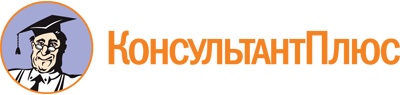 Закон Тульской области от 29.12.2006 N 785-ЗТО
(ред. от 04.05.2022)
"О градостроительной деятельности в Тульской области"
(принят Постановлением Тульской областной Думы от 20.12.2006 N 41/1786)Документ предоставлен КонсультантПлюс

www.consultant.ru

Дата сохранения: 28.07.2022
 29 декабря 2006 годаN 785-ЗТОСписок изменяющих документов(в ред. Законов Тульской областиот 02.11.2007 N 888-ЗТО, от 19.12.2008 N 1200-ЗТО,от 20.07.2011 N 1624-ЗТО, от 18.10.2011 N 1659-ЗТО,от 30.09.2013 N 1988-ЗТО, от 23.04.2015 N 2291-ЗТО,от 25.06.2015 N 2322-ЗТО, от 28.12.2015 N 2397-ЗТО, от 28.04.2016 N 31-ЗТО,от 26.01.2017 N 5-ЗТО, от 29.05.2017 N 38-ЗТО, от 13.07.2017 N 54-ЗТО,от 28.09.2017 N 67-ЗТО, от 30.11.2017 N 94-ЗТО, от 28.06.2018 N 39-ЗТО,от 27.09.2018 N 72-ЗТО, от 01.04.2019 N 30-ЗТО, от 26.04.2019 N 39-ЗТО,от 03.03.2020 N 9-ЗТО, от 17.07.2020 N 62-ЗТО, от 27.11.2020 N 101-ЗТО,от 30.04.2021 N 43-ЗТО, от 20.07.2021 N 73-ЗТО, от 04.05.2022 N 30-ЗТО)Председатель Тульскойобластной ДумыО.В.ТАТАРИНОВГубернаторТульской областиВ.Д.ДУДКА